Εργασίες  για Μίρο:Εργασία 1η: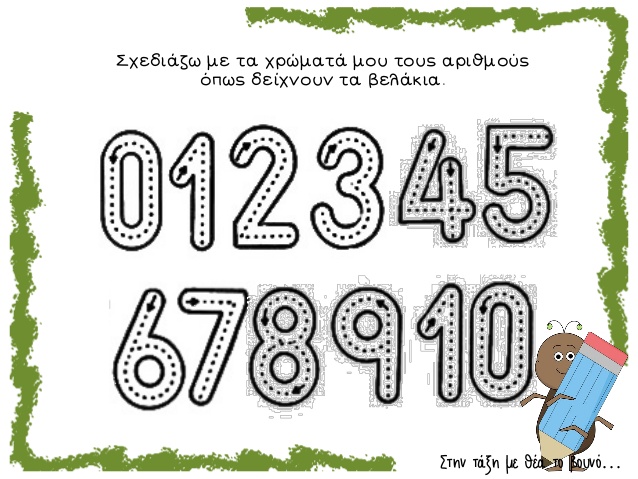 ΕΡΓΑΣΙΑ 2η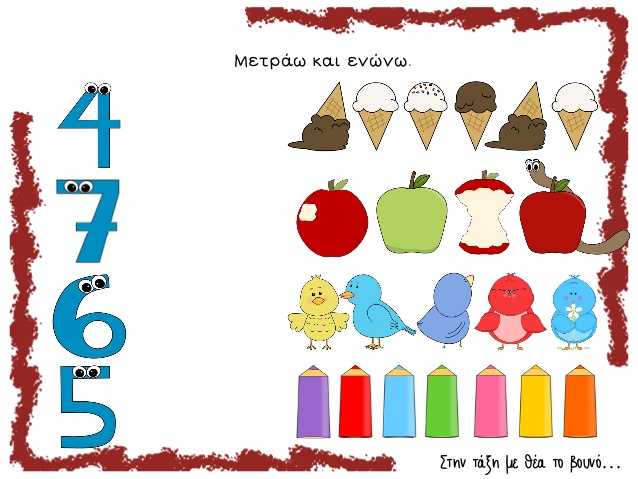 Εργασία 3η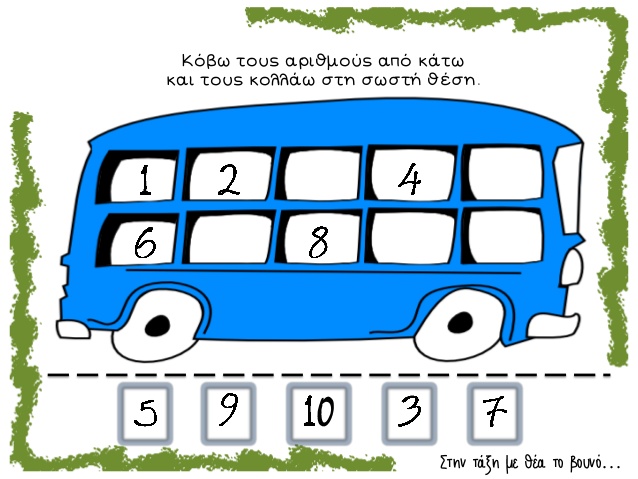 